23.10.22. В рамках реализации плана мероприятий провового просвещения учащихся  сотрудник отдела просвещения при Центральной мечети г.Махачкалы  Муртузалиев И.М  провел беседу  среди учащихся 9-х классов по теме   «Правонарушения и их последствия».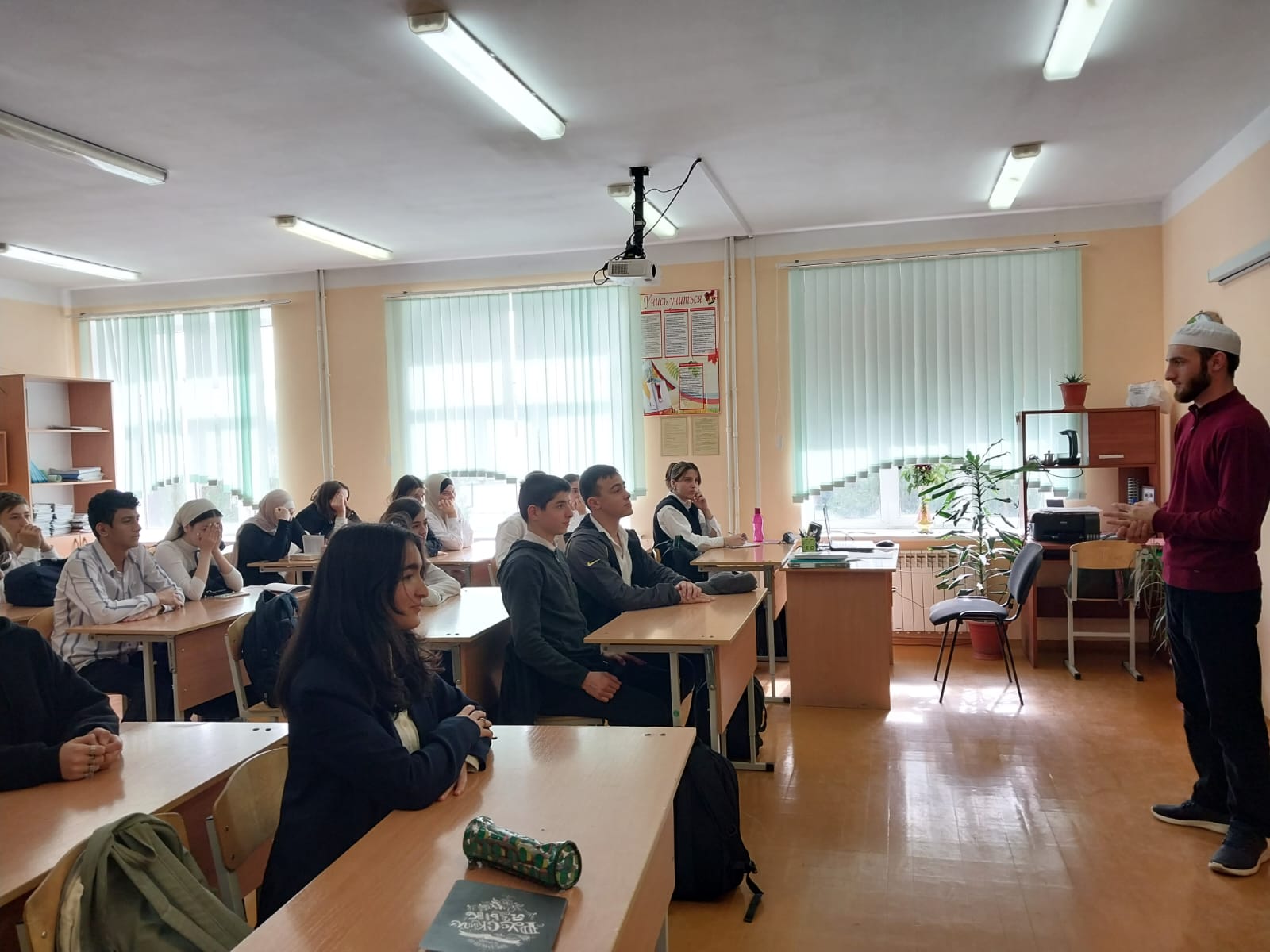 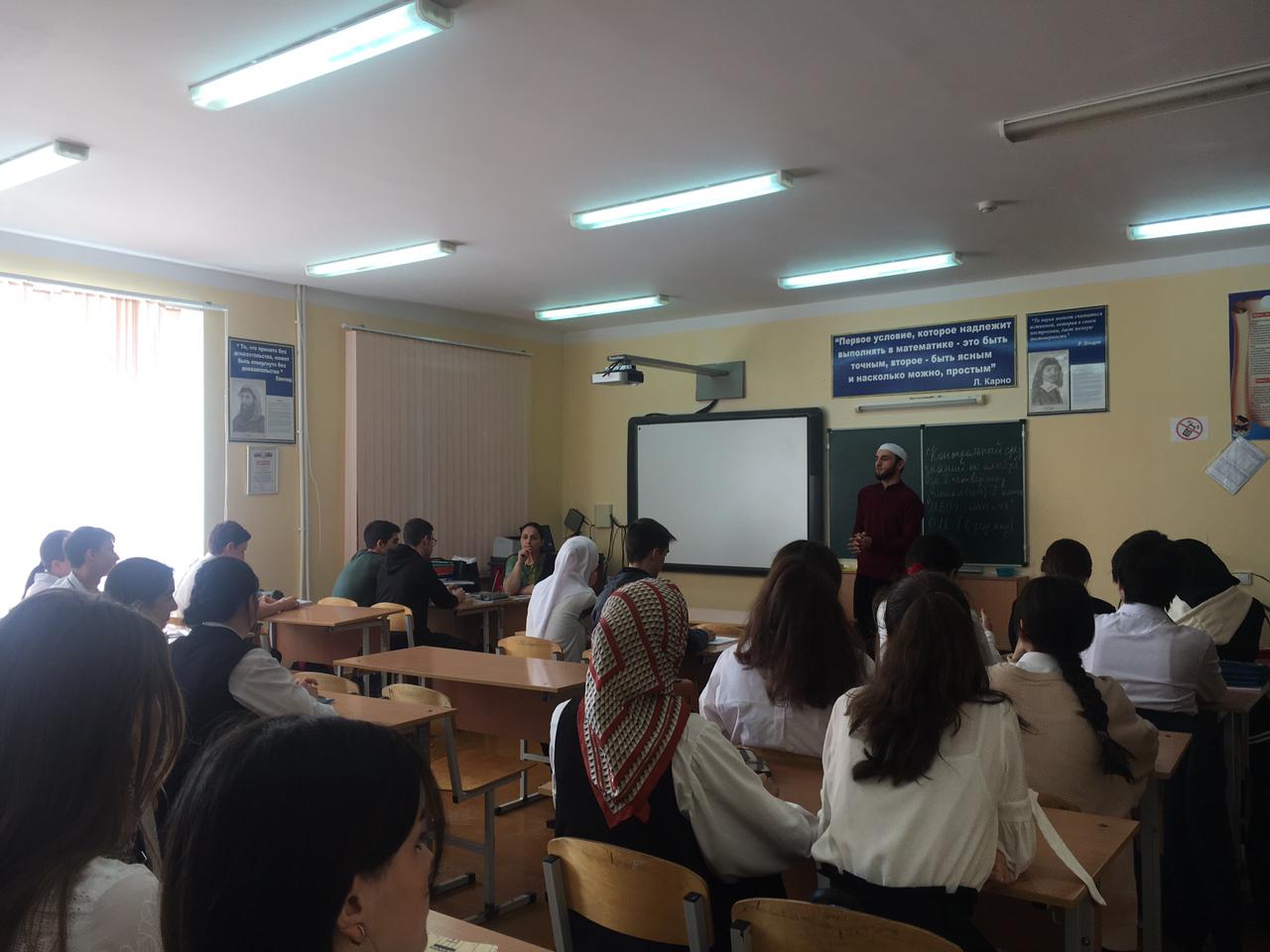 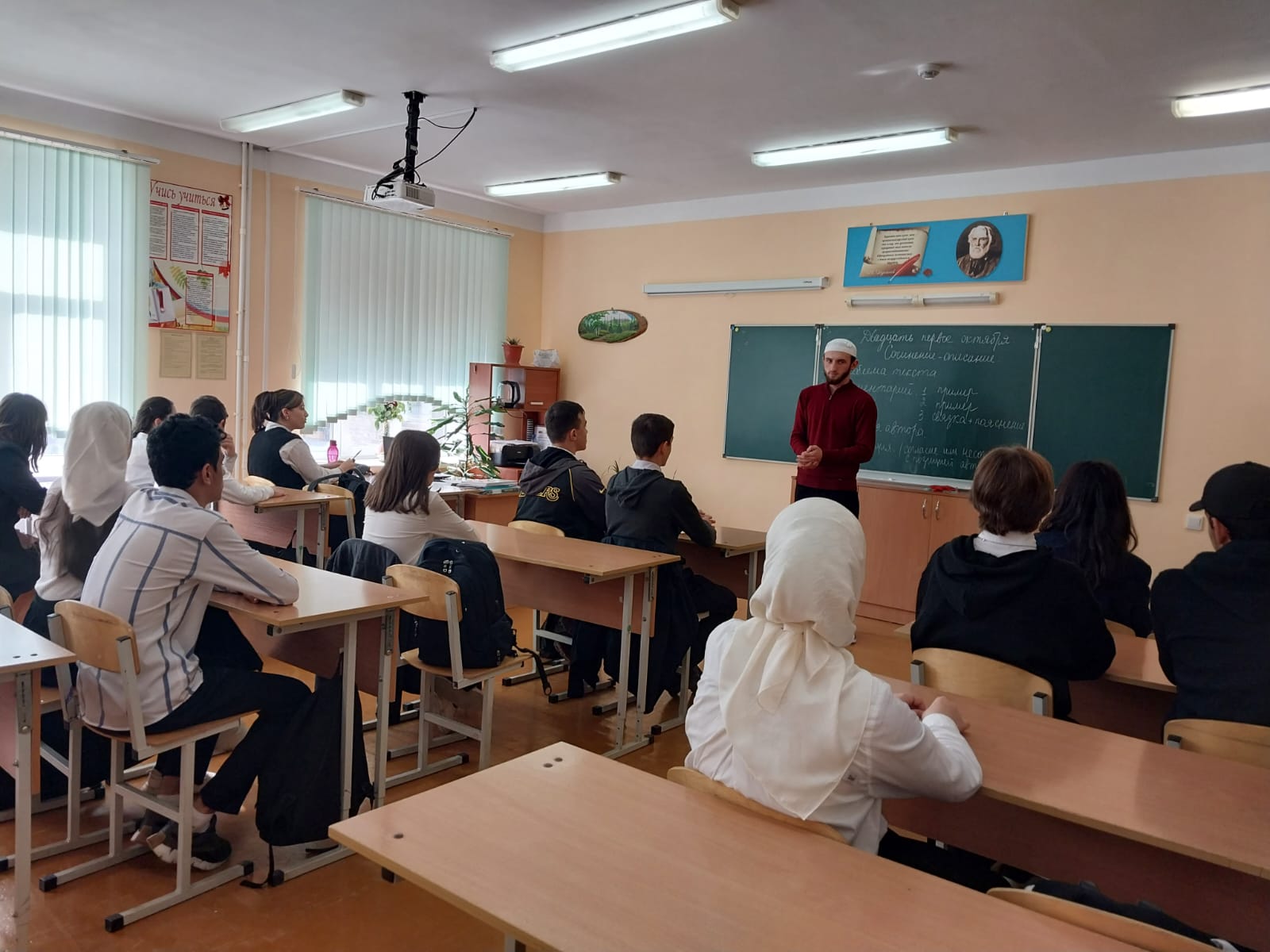 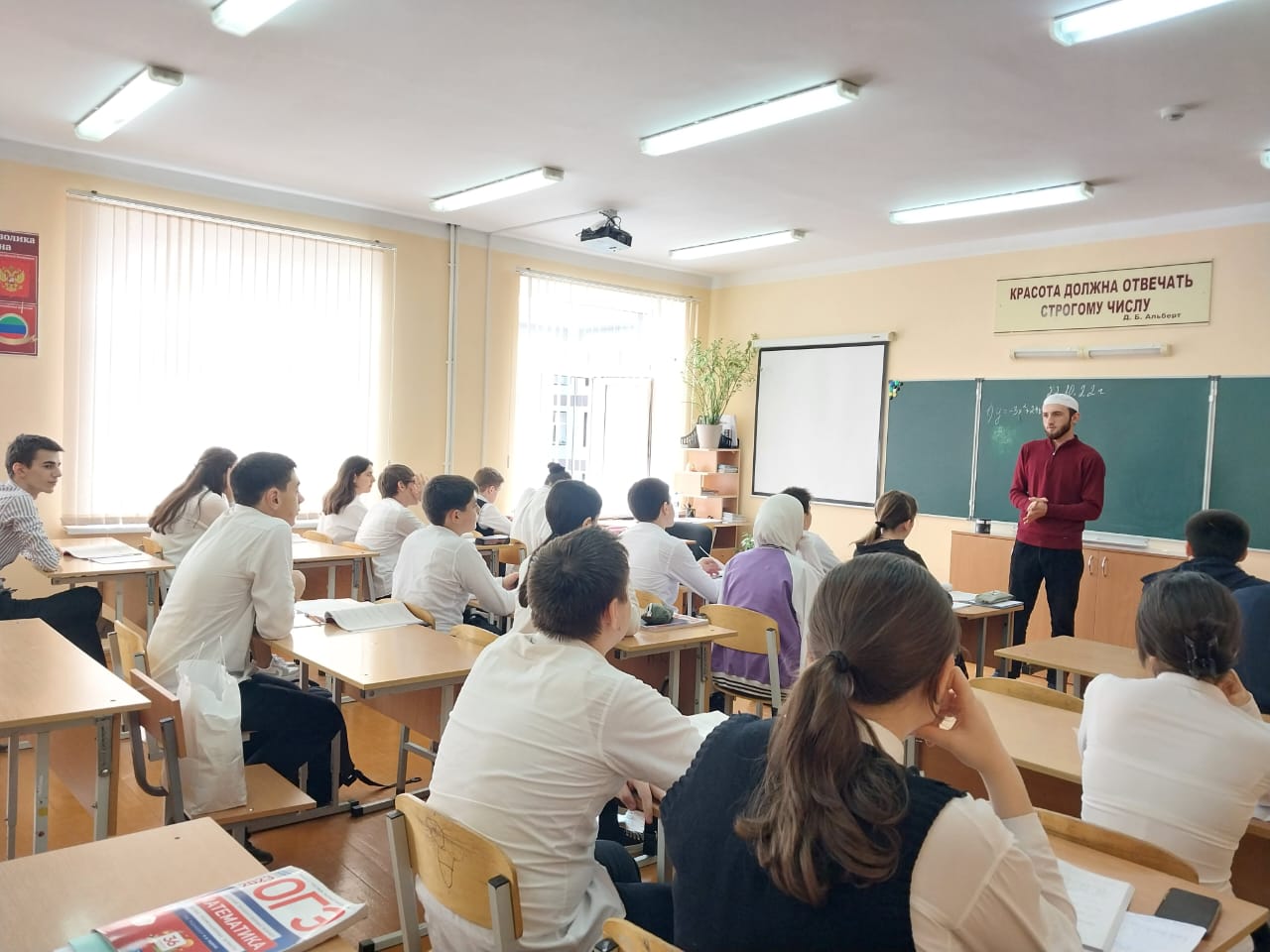 